Муниципальное бюджетное дошкольное образовательное учреждениеДетский сад №11 «Улыбка»сельского поселения«Село Усть – Ургал»Верхнебуреинского  муниципальногорайона Хабаровского края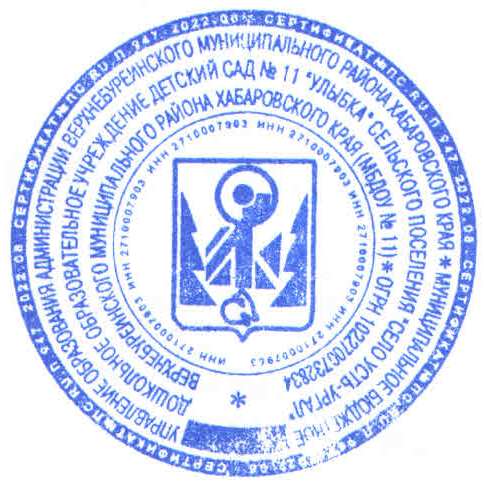 Режим занятий воспитанников
МБДОУ №112023г.1. Общие положения1.1. Режим занятий воспитанников МБДОУ №11(далее – детский сад) разработан в соответствии с Федеральным законом от 29.12.2012 № 273-ФЗ «Об образовании в Российской Федерации», СП 2.4.3648-20 «Санитарно-эпидемиологические требования к организациям воспитания и обучения, отдыха и оздоровления детей и молодежи», утвержденными постановлением главного санитарного врача от 28.09.2020 № 28, СанПиН 1.2.3685-21 «Гигиенические нормативы и требования к обеспечению безопасности и (или) безвредности для человека факторов среды обитания», утвержденными постановлением главного санитарного врача от 28.01.2021 № 2, приказом Минпросвещения России от 31.07.2020 № 373 «Об утверждении Порядка организации и осуществления образовательной деятельности по основным общеобразовательным программам – образовательным программам дошкольного образования», уставом детского сада.1.2. Основные образовательные программы дошкольного образования реализуются в детском саду в соответствии с расписанием образовательной деятельности, с учетом режима работы детского сада и групп, а также режима дня, соответствующего анатомическим и физиологическим особенностям каждой возрастной группы.1.3. Режим занятий устанавливает продолжительность образовательной нагрузки в течение одного занятия и одного дня, особенности организации занятий с применением электронных средств обучения и занятий по физическому воспитанию.2. Режим работы детского сада и групп2.1. Режим работы детского сада: пятидневная рабочая неделя. Выходные дни – суббота, воскресенье, нерабочие праздничные дни.2.2. Дошкольные группы в детском саду функционируют в режиме:полного дня (10-часового пребывания) – с 7 ч 30 мин. до 17 ч 30 мин.3. Режим занятий воспитанников3.1.  Образовательная программа дошкольного образования  реализуется в течение всего времени пребывания воспитанника в детском саду.3.2. Продолжительность одного образовательного занятия составляет не более:10 мин. – от полутора до трех лет;15 мин. – для детей от трех до четырех лет;20 мин. – для детей от четырех до пяти лет;25 мин. – для детей от пяти до шести лет;30 мин. – для детей от шести до семи лет.3.3. Продолжительность суммарной образовательной нагрузки в течение дня составляет не более:20 мин. – от полутора до трех лет;30 мин. – для детей от трех до четырех лет; 40 мин. – для детей от четырех до пяти лет;50 мин. или 75 мин. при организации образовательного занятия после дневного сна – для детей от пяти до шести лет;90 мин. – для детей от шести до семи лет.3.4. Занятия для всех возрастных групп начинаются не ранее 9.00 и заканчиваются не позже 17.00.3.5. Во время занятий воспитатели проводят соответствующие физические упражнения.3.6. Перерывы между занятиями составляют не менее 10 мин.4. Режим занятий с применением электронных средств обучения4.1. Занятия с использованием электронных средств обучения проводятся в возрастных группах от пяти лет и старше.4.2. Непрерывная и суммарная продолжительность использования различных типов ЭСО на занятиях составляет:4.3. Для воспитанников 5-7 лет продолжительность непрерывного использования:экрана с демонстрацией обучающих фильмов, программ или иной информации, предусматривающих ее фиксацию в тетрадях воспитанниками, составляет 5–7 минут;наушников составляет не более часа. Уровень громкости устанавливается до 60 процентов от максимальной.4.4. Во время занятий с использованием электронных средств обучения воспитатели проводят гимнастику для глаз.5. Режим физического воспитания5.1. Продолжительность физкультурных, физкультурно-оздоровительных занятий и мероприятий определяется с учетом возраста, физической подготовленности и состояния здоровья детей.5.2. Занятия физической культурой и спортом, подвижные игры проводятся на открытом воздухе, если позволяют показатели метеорологических условий (температура, относительная влажность и скорость движения воздуха) и климатическая зона. В дождливые, ветреные и морозные дни занятия физической культурой проводятся в физкультурном зале.Принятона педагогическом советепротокол № 1 от «30» 07  2023 г. с учетом мнения родителей (законных представителей) УТВЕРЖДЕНОприказом директора МБОУ НОШ №1приказ № 29 от 30.07.2023 годазаведующий МБДОУ №11И.В. Вепрева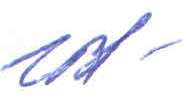 ЭлектронноесредствообученияВозраст воспитанникаПродолжительность, мин., не болееПродолжительность, мин., не болееЭлектронноесредствообученияВозраст воспитанникаНа одном занятииВ деньИнтерактивная доска5-7720Интерактивная панель5-7510Персональный компьютер, ноутбук6-71520